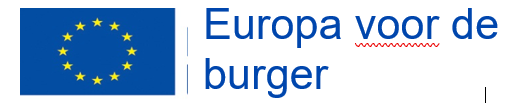 Het project “Young Makers as Climate Pact Ambassadors” is door de Europese Unie gefinancierd in het kader van het programma “Europa voor de burger”Onderdeel 2, Maatregel 2.2 "Netwerken tussen steden"5 evenementen hebben plaatstgevonden in het kader van dit project:Oriënterende meeting in AmsterdamDeelname: dankzij het project konden 25 burgers, van wie 20 uit de stad Amsterdam (Nederland), 1 uit de stad Leuven (België), 2 uit de stad Sevilla (Spanje) en 2 uit Paredes (Portugal) deelnemen.Plaats/datum: het evenement heeft plaatsgevonden in Amsterdam (Nederland) van 22/06/2022 tot en met 25/06/2022.Korte beschrijving: het evenement was gewijd aan kennismaking en planning.Projectmeeting in PortoDeelname: dankzij het project konden 251 burgers, van wie 2 uit de stad Amsterdam (Nederland), 4 uit de stad Leuven (België), 8 uit de stad Sevilla (Spanje) en 237 uit Paredes/Porto (Portugal) deelnemen. Plaats/datum: het evenement heeft plaatsgevonden in Paredes/Porto (Portugal) van 19/11/2022 tot en met 26/11/2022.  Korte beschrijving: het evenement was gewijd aan o.a. uitwisseling rond de klimaatdoelstellingen van onze steden, natuurbeheer in Serras do Porto, kennismaking met de Young Climate Leaders en SOAlliance (bescherming van het zeeleven), een crash course rond duurzaamheid en intrapreneurship, een bezoek aan de lokale busmaatschappij rond hun elektrificatie en twee eco-schools, een lagere en een middelbare.Projectmeeting in SevillaDeelname: dankzij het project konden 248 burgers, van wie 3 uit de stad Amsterdam (Nederland), 6 uit de stad Leuven (België), 5 uit de stad Paredes/Porto (Portugal) en 234 uit Sevilla (Spanje) deelnemen.Plaats/datum: het evenement heeft plaatsgevonden in Sevilla (Spanje) van 05/03/22 tot en met 09/03/22.  Korte beschrijving: het evenement was gewijd aan o.a. uitwisseling rond natuurbeheer, beleid en mobiliteit aan de universiteit van architectuur, een bezoek aan Doñana, aan eco-schools, het delen van inzichten over vergroening en ontharding, opnieuw een crash course rond duurzaamheid en intrapreneurship, leren over eco-feminisme en een deelname aan de vrouwenmars, met een speech door onze jonge klimaatambassadeurs.Projectmeeting in LeuvenDeelname: dankzij het project konden 251 burgers, van wie 5 uit de stad Amsterdam (Nederland), 5 uit de stad Paredes/Porto (Portugal), 19 uit de stad Sevilla (Spanje) en 222 uit Leuven (België) deelnemen. We ontvingen voor dit disseminatie-event ook een delegatie van 27 gasten uit Italië en Spanje.Plaats/datum: het evenement heeft plaatsgevonden in Leuven (België) van 18/04/23 tot en met 21/04/2023.  Korte beschrijving: het evenement was gewijd aan de disseminatie van School 2030 en het YMCA-project. We deden een workshop over circulair ontwerp, leerden over ecocide, de Green Deals, brachten een bezoek aan een vergroende school, een rondleiding in het Europees Parlement, de screening van de documentaire “Duty of Care”, gevolgd door een panelgesprek met jonge klimaatambassadeurs. Deze meeting stond in het teken van de disseminatie van School 2030 en het YMCA-project.Projectevents in AmsterdamDeelname: dankzij het project konden 232 burgers uit Amsterdam deelnemen.Plaats/datum: het evenement heeft plaatsgevonden in Amsterdam (Nederland) op 19/052023 en 18/06/2023.  Korte beschrijving: de evenementen waren gewijd aan gezondheid, duurzaamheid en betrokkenheid van de buurt, boeren, duurzaam ondernemen en ontwerpen met een focus op jongeren. Het artistieke ontwerp van de circulaire stoelen gemaakt door en voor jonge mensen om op alternatieve manieren te gebruiken schopte het tot de Dutch design week. We zijn zo trots op al onze deelnemers en op alle realisaties. 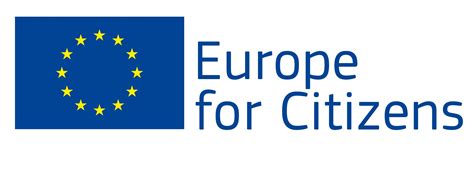 The project “Young Makers as Climate Pact Ambassadors” has been co-funded by Europe for the Citizens Programme of the European UnionStrand 2, Measure 2.2 "Networks of towns"5 events related to this project took place:  Preparatory meeting in AmsterdamParticipation: the event involved 25 citizens, amongst whom 20 participants from the city of Amsterdam (the Netherlands), 1 from the city of Leuven (Belgium), 2 from the city of Seville (Spain) and 2 from the city of Paredes/Porto (Portugal).Place/date: the event took place in Amsterdam (The Netherlands) from 22/06/2022 to 25/06/2022. Short description: the aim of the event was getting to know each other and planning.Projectmeeting in PortoParticipation: the event involved 248 citizens, amongst whom 2 participants from the city of Amsterdam (the Netherlands), 4 from the city of Leuven (Belgium), 8 from the city of Seville (Spain) and 237 from Paredes/Porto (Portugal).Place/date: the event took place in Paredes/Porto (Portugal) from 19/11/2022 to 26/11/2022. Short description: the aim of the event was to exchange our city’s climate neutrality ambitions, nature conservation and threats in Serras do Porto, getting introduced to the Young Climate Leaders and SOAlliance (sea life preservation), a crash course on sustainability and intrapreneurship, a visit to the local bus company to learn about their electrification and two eco-schools, a primary and a secondary one. Projectmeeting in SevillaParticipation: the event involved 251 citizens, amongst whom 3 participants from the city of Amsterdam (the Netherlands), 6 from the city of Leuven (Belgium), 5 from the city of Paredes/Porto (Portugal) and 234 from the city of Seville (Spain).Place/date: the event took place in Seville from 05/03/22 to 09/03/22.  Short description: the aim of the event was to exchange about nature preservation, policy and mobility at the university of architecture, a visit to  Doñana, to eco-schools, discussing greening, another crash course on sustainability and intrapreneurship, learning about eco-feminism and participating in the Women’s, with a speech by our young climate ambassadors.Projectmeeting in LeuvenParticipation: the event involved 251 citizens, amongst whom 5 participants from the city of Amsterdam (the Netherlands), 5 from the city of Paredes/Porto (Portugal), 19 from the city of Seville (Spain) and 222 from Leuven (Belgium). For this dissemination event we also received a delegation of 27 guests from Italy and Spain. Place/date: the event took place in  Leuven (Belgium) from 18/04/23 to 21/04/2023.  Short description: the aim of the event was to disseminate School 2030 and the YMCA-project. We had a workshop about circular design, learned about ecocide, the Green Deals, visited a school that did exemplary greening, had a tour at the European Parliament, saw the screening of the documentary “Duty of Care”, followed by a panel discussion with young climate ambassadors. Projectevents in AmsterdamParticipation: the events involved 232 citizens, all of them from Amsterdam (the Netherlands).Place/date: the events took place in Amsterdam (the Netherlands) on 19/05/2023 and 18/06/2023. Short description: the aim of the events was health, sustainability and neighbourhood participation, farming, sustainable business and design, with a focus on youngsters. The artistic creation of circular chair made by and for young people to use in alternative ways made it to the Dutch design week.We are so proud of all of our participants and all of their realisations.